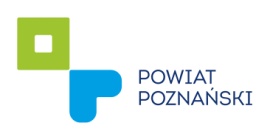 Formularz zgłoszeniowy organizacji na spotkanie konsultacyjne w dniu 20 lipca 2015 r. w sprawie projektu aktu prawa miejscowego dotyczącego określenia trybu powoływania członków oraz organizacji i trybu działania Powiatowej Rady Działalności Pożytku Publicznego w Powiecie Poznańskim.Organizacja: (nazwa, adres, dane rejestrowe):………………………………………………………………………………………………………………………………………………Osoby reprezentujące organizację:………………………………………………………………………………………………………………………………………………Osoba zgłaszająca udział organizacji w konsultacjach:………………………………………………………………………………………………………………………………………………..Telefon:………………………………………………………………………………………………………………………………………………..E-mail:………………………………………………………………………………………………………………………………………………..